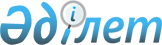 Біржан сал ауданы мәслихатының 2018 жылғы 27 ақпандағы № С-20/9 "Біржан сал ауданының елді мекендері аумағындағы бөлек жергілікті қоғамдастық жиындарын өткізу және жергілікті қоғамдастық жиынына қатысу үшін ауыл, көше, көппәтерлі тұрғын үй тұрғындары өкілдерінің санын айқындау тәртібін бекіту туралы" шешіміне өзгеріс енгізу туралы
					
			Күшін жойған
			
			
		
					Ақмола облысы Біржан сал ауданы мәслихатының 2020 жылғы 5 наурыздағы № С-48/2 шешімі. Ақмола облысының Әділет департаментінде 2020 жылғы 17 наурызда № 7729 болып тіркелді. Күші жойылды - Ақмола облысы Біржан сал ауданы мәслихатының 2022 жылғы 6 мамырдағы № С-15/4 шешімімен
      Ескерту. Күші жойылды - Ақмола облысы Біржан сал ауданы мәслихатының 06.05.2022 № С-15/4 (оның алғашқы ресми жарияланған күнінен кейін күнтізбелік он күн өткен соң қолданысқа енгізіледі) шешімімен.
      Қазақстан Республикасының 2001 жылғы 23 қаңтардағы "Қазақстан Республикасындағы жергілікті мемлекеттік басқару және өзін-өзі басқару туралы" Заңының 39-3-бабының 6 тармағына, Қазақстан Республикасы Үкіметінің 2013 жылғы 18 қазандағы № 1106 "Бөлек жергілікті қоғамдастық жиындарын өткізудің үлгі қағидаларын бекіту туралы" қаулысына сәйкес, Біржан сал ауданының мәслихаты ШЕШІМ ҚАБЫЛДАДЫ:
      1. Біржан сал ауданы мәслихатының "Біржан сал ауданының елді мекендері аумағындағы бөлек жергілікті қоғамдастық жиындарын өткізу және жергілікті қоғамдастық жиынына қатысу үшін ауыл, көше, көппәтерлі тұрғын үй тұрғындары өкілдерінің санын айқындау тәртібін бекіту туралы" 2018 жылғы 27 ақпандағы № С-20/9 (Нормативтік құқықтық актілерді мемлекеттік тіркеу тізілімінде № 6471 тіркелген, 2018 жылғы 28 наурызда Қазақстан Республикасы нормативтік құқықтық актілерінің электрондық түрдегі эталондық бақылау банкінде жарияланған) шешіміне келесі өзгеріс енгізілсін:
      көрсетілген шешіммен бекітілген Біржан сал ауданының елді мекендері аумағындағы жергілікті қоғамдастық жиынына қатысу үшін ауыл, көше, көппәтерлі тұрғын үй тұрғындары өкілдерінің санын айқындау осы шешімнің қосымшасына сәйкес жаңа редакцияда баяндалсын.
      2. Осы шешім Ақмола облысының Әділет департаментінде мемлекеттік тіркелген күнінен бастап күшіне енеді және ресми жарияланған күнінен бастап қолданысқа енгізіледі.
      "КЕЛІСІЛДІ" Біржан сал ауданының елді мекендері аумағындағы жергілікті қоғамдастық жиынына қатысу үшін ауыл, көше, көппәтерлі тұрғын үй тұрғындары өкілдерінің санын айқындау
					© 2012. Қазақстан Республикасы Әділет министрлігінің «Қазақстан Республикасының Заңнама және құқықтық ақпарат институты» ШЖҚ РМК
				
      Біржан сал ауданымәслихатының сессиятөрағасы

Ф.Хадиев

      Біржан сал ауданымәслихатының хатшысы

С.Шауенов

      Ақмола облысыБіржан сал ауданыныңәкімі
Біржан сал ауданы
мәслихатының
2020 жылғы 5 наурыздағы
№ С-48/2 шешіміне
қосымшаБіржан сал ауданы
мәслихатының
2018 жылғы 27 ақпандағы
№ С-20/9 шешімімен
бекітілген
р/с
№
Біржан сал ауданының елді мекенінің атауы
Біржан сал ауданының елді мекендері аумағындағы жергілікті қоғамдастық жиынына қатысу үшін ауыл, көше, көппәтерлі тұрғын үй тұрғындары өкілдерінің саны (адам)
1
Степняк қаласы
34
2
Пригорхоз ауылы
3
Заозерный ауылы
Заозерный ауылы
Заозерный ауылы
3
Заозерный ауылы
7
Ақсу ауылы
Ақсу ауылы
Ақсу ауылы
4
Ақсу ауылы
7
Аңғал батыр ауылдық округі
Аңғал батыр ауылдық округі
Аңғал батыр ауылдық округі
5
Аңғал батыр ауылы
7
6
Жаңалық ауылы
3
Баймырза ауылдық округі
Баймырза ауылдық округі
Баймырза ауылдық округі
7
Баймырза ауылы
7
8
Шошқалы ауылы
3
Бірсуат ауылдық округі
Бірсуат ауылдық округі
Бірсуат ауылдық округі
9
Бірсуат ауылы
7
10
Сәуле ауылы
5
Уәлихан ауылдық округі
Уәлихан ауылдық округі
Уәлихан ауылдық округі
11
Уәлихан ауылы
8
12
Алға ауылы
5
Донской ауылдық округі
Донской ауылдық округі
Донской ауылдық округі
13
Андықожа батыр ауылы
10
14
Тасшалқар ауылы
7
Заурал ауылдық округі
Заурал ауылдық округі
Заурал ауылдық округі
15
Заураловка ауылы
5
16
Құдықағаш ауылы
5
17
Яблоновка ауылы
3
Еңбекшілдер ауылдық округі
Еңбекшілдер ауылдық округі
Еңбекшілдер ауылдық округі
18
Еңбекшілдер ауылы
7
19
Ақбұлақ ауылы
3
20
Ақтас ауылы
5
Кеңащы ауылы
Кеңащы ауылы
Кеңащы ауылы
21
Кеңащы ауылы
5
Краснофлот ауылы
Краснофлот ауылы
Краснофлот ауылы
22
Краснофлот ауылы
7
Макинка ауылдық округі
Макинка ауылдық округі
Макинка ауылдық округі
23
Макинка ауылы
15
24
Бұланды ауылы
5
25
Қаратал ауылы
3
26
Қоғам ауылы
5
27
Мақпал ауылы
5
28
Қарағай ауылы
3
Мамай ауылы
Мамай ауылы
Мамай ауылы
29
Мамай ауылы
7
Үлгі ауылдық округі
Үлгі ауылдық округі
Үлгі ауылдық округі
30
Үлгі ауылы
7
31
Жөкей ауылы
3
32
Қызылұйым ауылы
3
33
Карловка ауылы
3
34
Трамбовка ауылы
3
35
Ұйымшыл ауылы
3